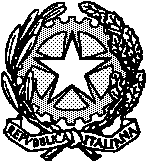 TRIBUNALE DI LOCRISEZIONE CIVILE Controversie di Lavoro e Previdenza SocialeIl Giudice, dott. Rodolfo Valentino ScarponiDISPONEche la trattazione dei procedimenti fissati per l’udienza in presenza del 14 marzo 2024 avvenga mediante la suddivisione in fasce orarie, secondo il seguente ordine di chiamata:ore 9:00 - 10:00 – R.G. nn. 2187/2021, 1988/2021, 2085/2021, 3514/2023, 3660/2023ore 10:00 - 11:00 – R.G. nn. 1099/2021, 3294/2023, 3468/2023, 3483/2023, 3551/2023, 3371/2023, 3579/2023ore 11:00 - 12:00 – R.G. nn. 461/2023, 443/2021, 2376/2021, 2548/2019ore 12:00 - 13:00 – R.G. nn. 1778/2020, 3625/2023, 516/2021Invita gli Avvocati al rispetto delle fasce orarie sopra indicate al fine di evitare assembramenti nell’aula di udienza e negli spazi limitrofi.Manda alla Cancelleria per le comunicazioni di competenza, disponendo che il presente provvedimento venga trasmesso secondo le forme stabilite. Locri, 13.3.2024                                                                                        Il Giudice                                                                                Rodolfo Valentino Scarponi